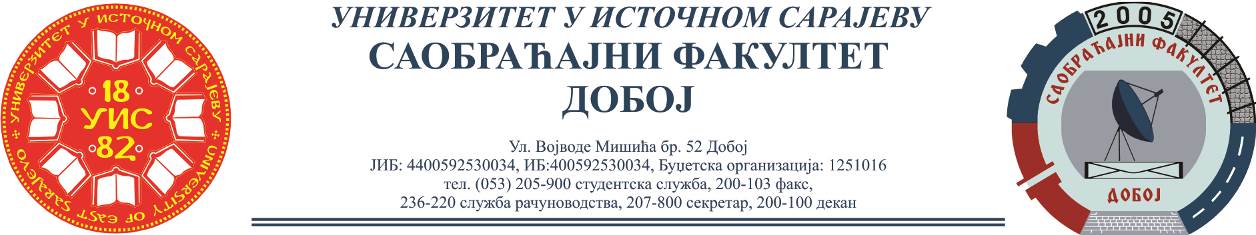 REZULTATI PRVOG KOLOKVIJUMA IZ PREDMETA LOGISTIČKI KONTROLING,ODRŽANOG 30.11.2023.Predmetni profesorDr Marko Vasiljević, red. prof.Red.br.Ime i prezimeBr.indeksaOstvarenoBodova(max 100)1.Tamara Janković1372/181002.Dalila Hekić1500/2071